36th MOMA State Singles, Doubles and Team Dart Tournament 
	January 26-30th, 2022***Tentative Schedule of Events***Wednesday, January 26, 20218:00 pm	Tournament room opens for practiceThursday, January 27, 20228:00 am9:00 am6:30 pmFriday, January 28, 20228:00 am                               9:00 am6:30 pmTournament room opens 
Open/Masters 501 DoubleOpen/Masters Cricket Singles or Mixed 501 DoublesTournament room opens 
Open/Masters Cricket Doubles 
Open/Master 501 Singles or Mixed Cricket DoubleSaturday, January 29, 20228:00 am	Tournament room opens9:00 am	Open/Masters Team 501 Begins6:00 pm (3 pm signup)	Mixed Triples 701 (satellite event / onsite entry)Sunday, January 30, 20228:00 am	Tournament room opens9:00 am	Open/Masters Team Cricket Begins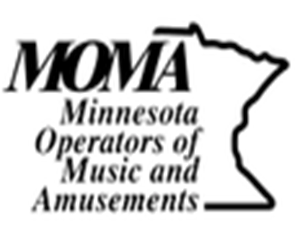 